Тема 5. Синтетичні високомолекулярні речовини і полімерні матеріали на їх основіПластмаси. Полімери – основа пластмасКаучуки. Гума. Найпоширеніші полімери та сфери їхнього використання Домашнє завдання §32 (повторити), 33 – опрацювати, переглянути презентацію  за посиланням     https://vseosvita.ua/library/prezentacia-kaucuk-guma-sinteticni-volokna-127025.html  Виконати завдання  ст. 192 №234, 236, 239, ст.198   №243, №245,Тести до теми №5Час:00:37/00:30:00Питання:0/12Начало формыЯк називають полімерний матеріал, нагрівання якого супроводжується необоротною хімічною реакцією? (Кількість балів 1.00) А термореактивний  Б термопластичний  В вулканізований  Г ізотактичний Позначте правильне твердження щодо пластмас: (Кількість балів 1.00) А зазвичай добре розчиняються у спиртах  Б з полімерних матеріалів виготовляють електричні дроти  В використовуючи один полімер, можна виготовити багато пластмас Гполіетилен надзвичайно стійкий до дії кисню й сонячного опромінення Позначте назву процесу утворення полімеру з мономеру: (Кількість балів 1.00)А гідроліз  Б деструкція  В полімеризація  Г денатурація Як називають полімерний матеріал, здатний оборотно переходити під час нагрівання у високоеластичний стан? (Кількість балів 1.00) А термореактивний  Б термопластичний  В вулканізований  Г ізотактичний Позначте правильне твердження щодо пластмас: (Кількість балів 1.00) А усі пластмаси не розчиняються у жодному з розчинників  Б більшість пластмас є діелектриками  В вироби на основі фенолоформальдегідних смол використовують для зберігання продуктів харчування  Г для виготовлення гуми використовують поліетилен Позначте назву матеріалу, для виробництва якого використовують полімер зі структурною формулою (Кількість балів 1.00)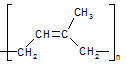 А каучук  Б дерматин  В оргскло  Г штучна шкіра Для виготовлення яких виробів використовують полімер зі структурною формулою (Кількість балів 1.00)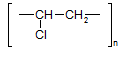  А дзеркала  Б оргскло  В пластикові вікна  Г гумові автомобільні покришки Для підвищення твердості гуми її піддають вулканізації. Цей процес полягає: (Кількість балів 1.00) А у закалюванні (нагріванні із подальшим охолодженням)  Б у нагріванні з сіркою  В в обробці гарячою сульфатною кислотою  Г у розплавлянні з подальшою кристалізацією Позначте назву штучного волокна: (Кількість балів 1.00) А найлон  Б лайкра  В ацетилцелюлоза  Г анід Позначте назву синтетичного волокна: (Кількість балів 1.00) А мідно-аміачне  Б казеїн  В зеїн  Г хлорін Позначте визначення полімерів: (Кількість балів 1.00) А низькомолекулярна сполука, молекули якої здатні взаємодіяти одна з одною з утворенням ланцюгів  Б число груп атомів у молекулі високомолекулярної сполуки, що регулярно повторюється  В сполука, молекули якої складаються з великого числа повторюваних фрагментів  Г конструкційні матеріали на основі високомолекулярних сполук Позначте визначення мономерів: (Кількість балів 1.00) А низькомолекулярна сполука, молекули якої здатні взаємодіяти одна з одною з утворенням ланцюгів  Б група атомів у складі полімеру, що регулярно повторюється  В число груп атомів у молекулі високомолекулярної сполуки, що регулярно повторюється  Г конструкційні матеріали на основі високомолекулярних сполук Конец формы